DAFTAR PUSTAKAAmanda, (2019), Jurnal Matematika” Uji Validitas dan Reabilitas Tingkat Partisipasi Politik Masyarakat Kota Padang”. Vol VIII No 1 Hal 179 - 188Riswandi. Peran Guru Bimbingan Konseling Mengatasi Kenakalan Remaja Di Sekolah.’’Pedagogik Jurnal Pendidikan, Maret 2015, Volume 10 Nomor 1, (32 – 39)Creswell, J., W. & Creswell, J.,D. (2018). Research design: Qualitative, 		Quantitative, and Mixed Methods Approaches. 5th ed., SAGE Publications.Dadan, 2017.”Kenakalan Remaja Dan Penanggananya”.JPPM.2(4),	129-389.Fitriani, W., & Hastuti, D. (2016). Pengaruh kelekatan remaja dengan ibu, ayah, dan teman sebaya terhadap kenakalan remaja di Lembaga Pembinaan Khusus Anak (LPKA) Kelas II Bandung. Jurnal ilmu keluarga & konsumen, 9(3), 206-217.Hidayati, Novi Wahyu. "Hubungan harga diri dan konformitas teman sebaya dengan kenakalan remaja." Jurnal Penelitian Pendidikan Indonesia 1.2 (2016).I Made Laut Mertha Jaya, (2021). “Metode Penelitian Kuantitatif dan Kualitatif”.	Teori Penerapan dan Riset Nyata.Karlina, L. (2020). fenomena terjadinya kenakalan remaja. jurnal edukasi 		nonformal.Lestari Puji Indah, Model Pencegahan Kenakalan Remaja Dengan Pendidikan 		Agama Islam (Jawa Barat: CV. Adanu Abimata, 2021), 10-11.Marwan Hamid, dkk. (2019), Analisis Jalur dan Aplikasi SPSS Versi 25: Edisi Pertama. Bireueun.Musbikin, I (2018). Mengatasi Kenakalan Siswa Remaja, Pekanbaru: Zanava		Publishing.Prasasti, 2017.”Perilaku Menyimpang Dalam Film Yuni”.E.proceeding Of		Management : Vol.8, No.6 Desember 2022.Soetomo, 2013. “Perilaku Menyimpang Di Kalangan Siswa”. Sosiologi, Jurnal 5-1 Sosiologi Volume 5 Nomor 1 Edisi Maret 2017.Sugiyono, (2016). “Metode Penelitian Kuantitatif, Kualitatif dan R&D”.Bandung:AlfabetaUnayah, N., & Sabarisman, M. (2015). Penomena Kenakalan Remaja dan Kriminalitas (Phenomenon of Juvenile Deliquency and Criminality). Jurnal, Puslitbang Kesejahteraan Sosial, Kementerian Sosial RIDadan Sumara, dkk.2017.”Kenakalan Remaja Dan Penanggananya”.JPPM.2(4),	129-389.LAMPIRAN\\\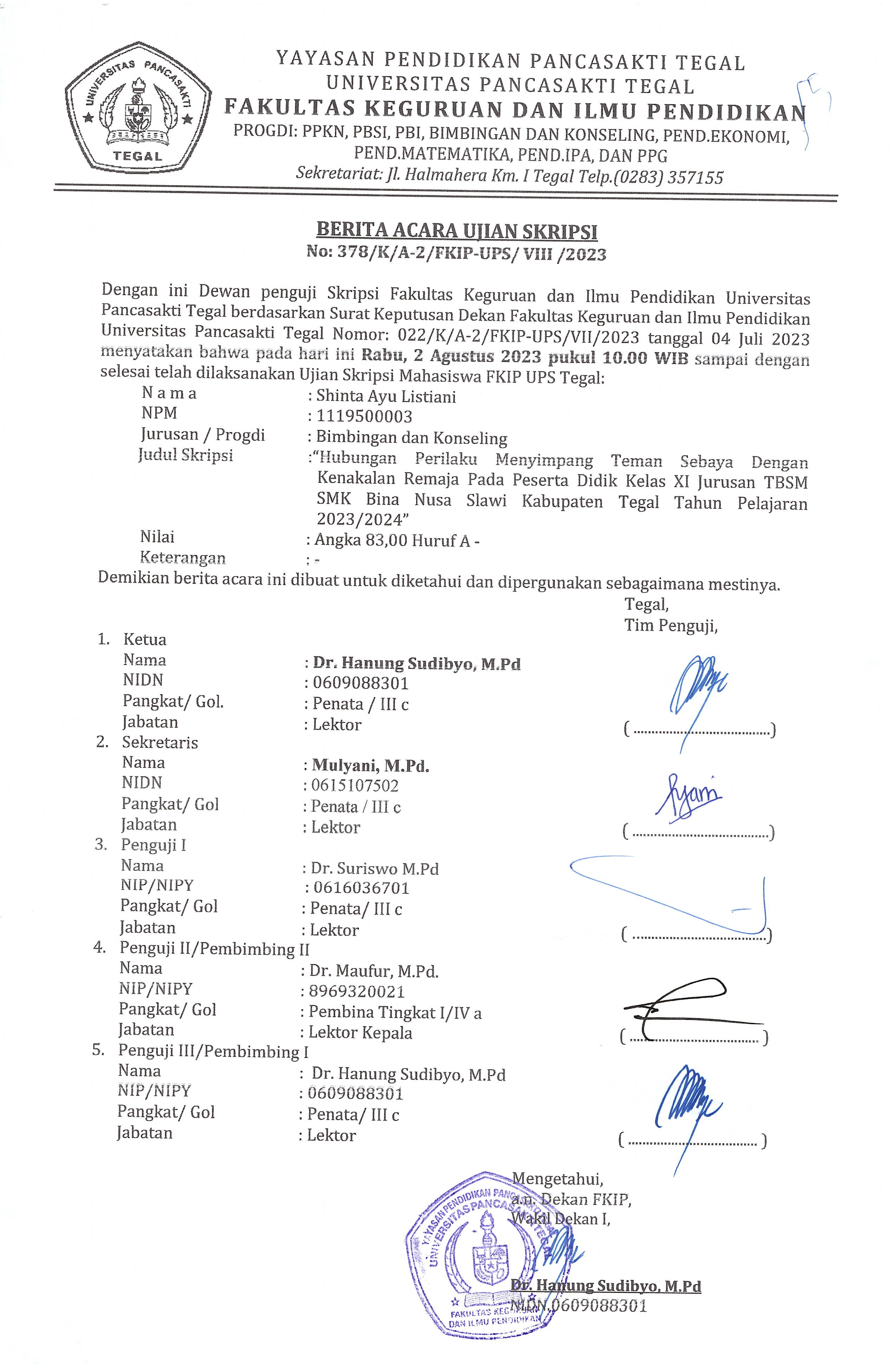 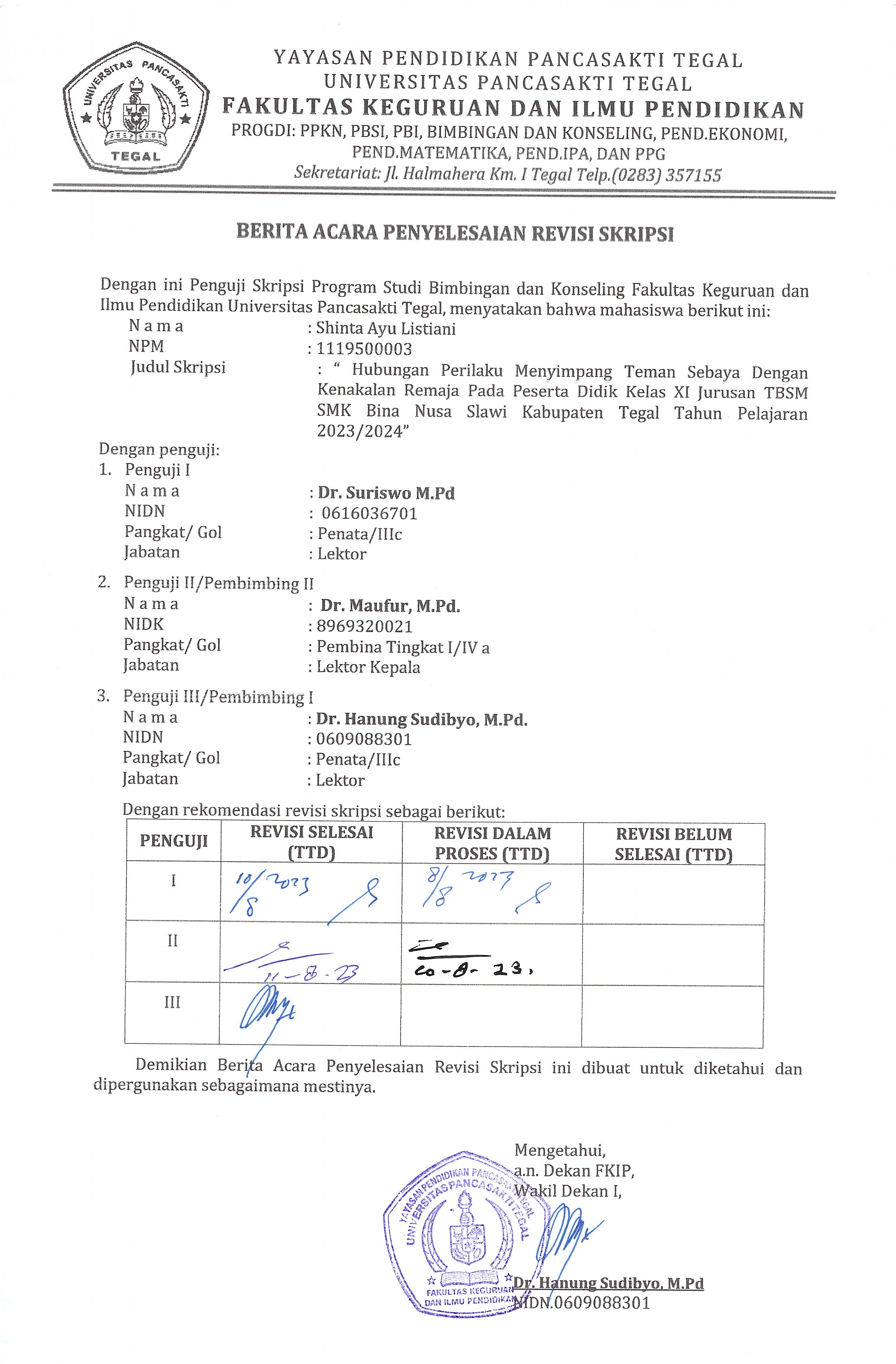 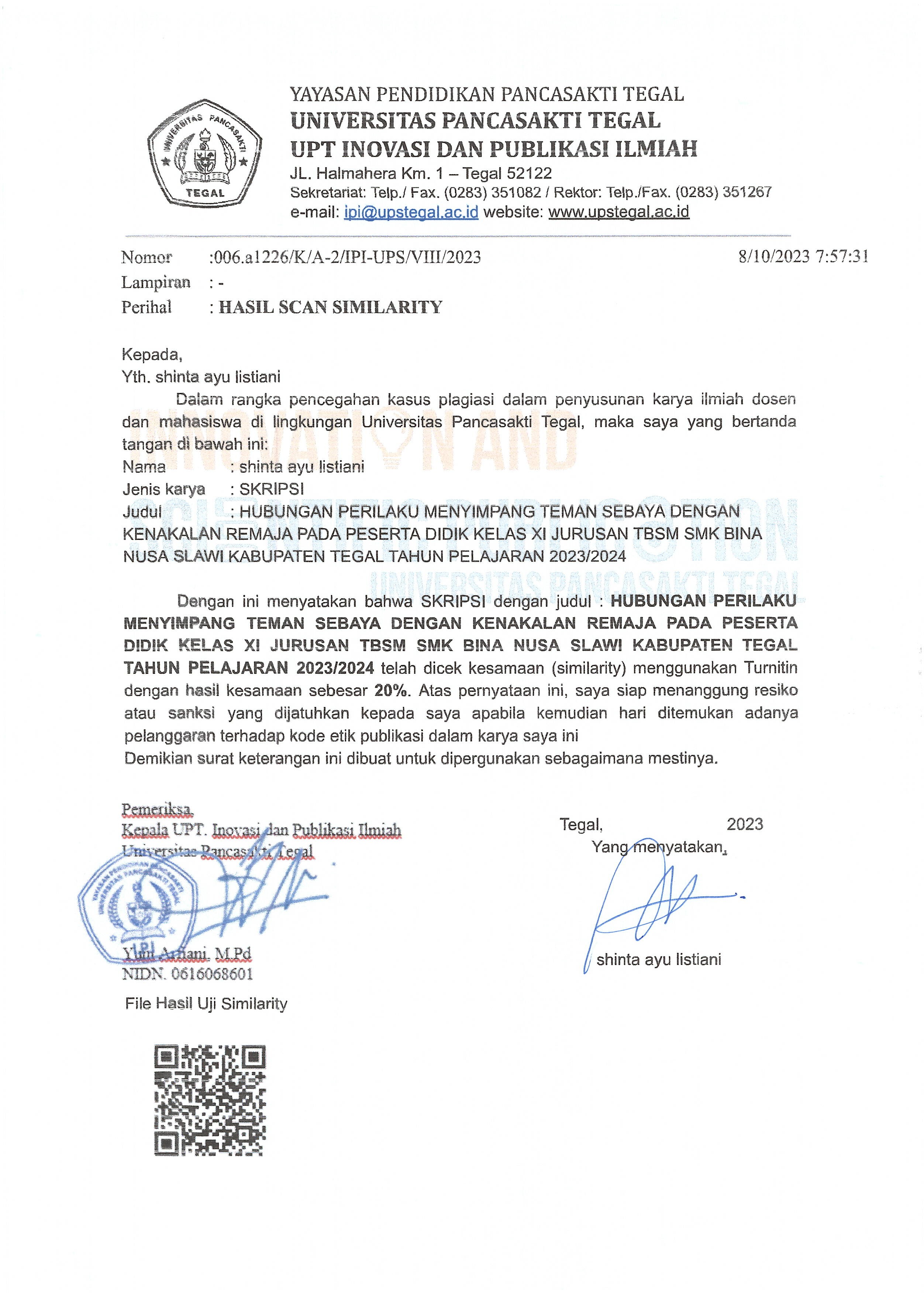 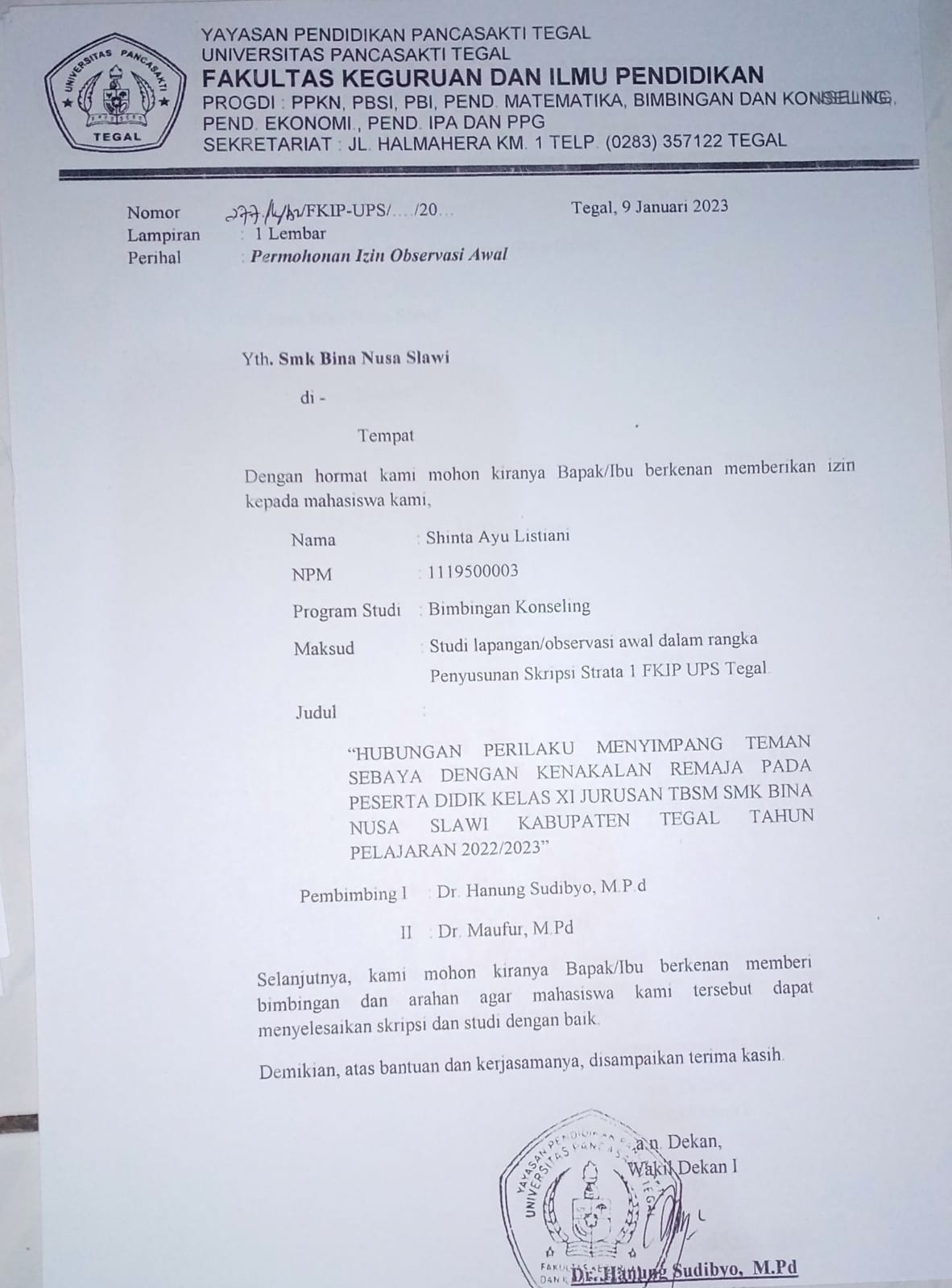 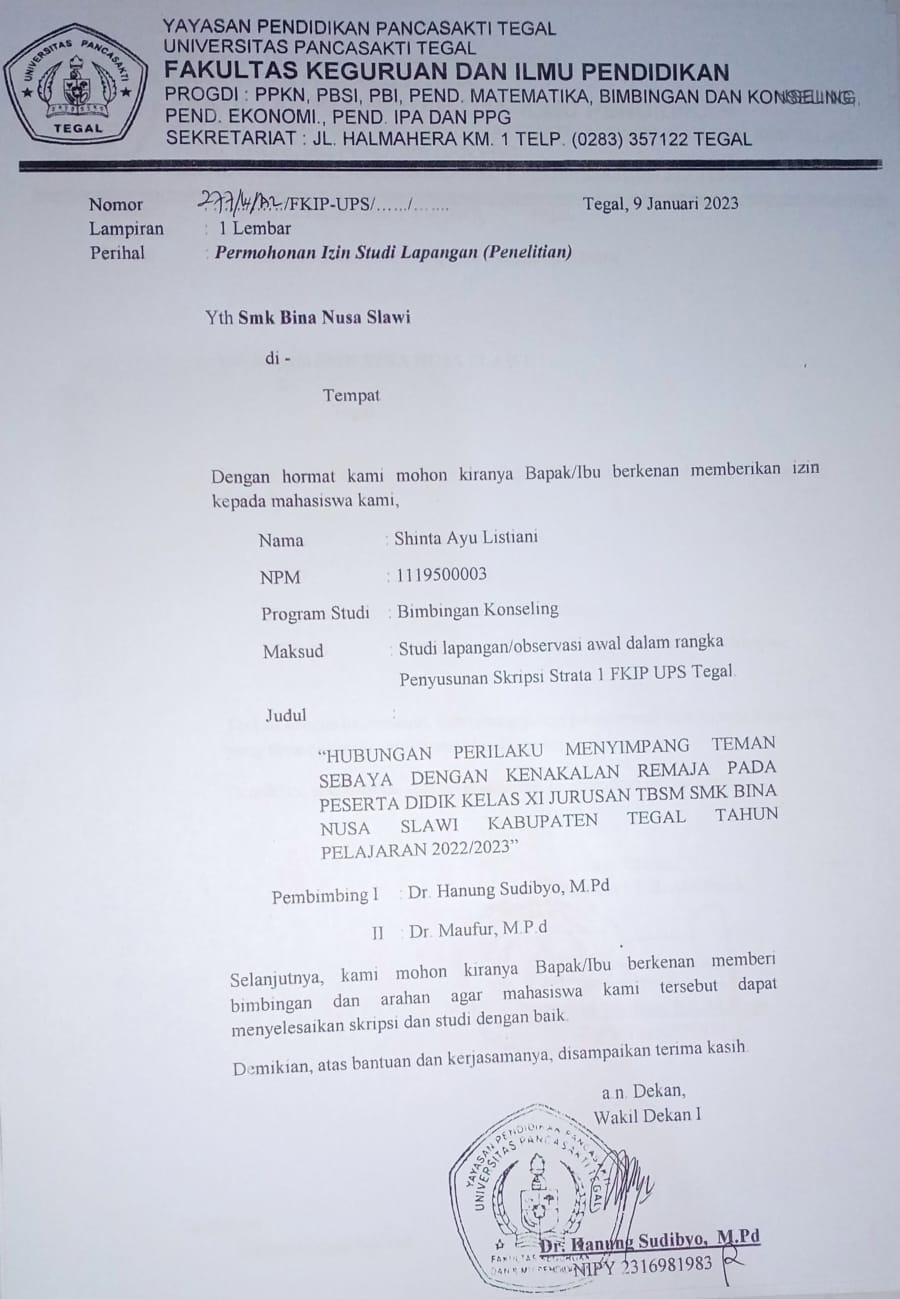 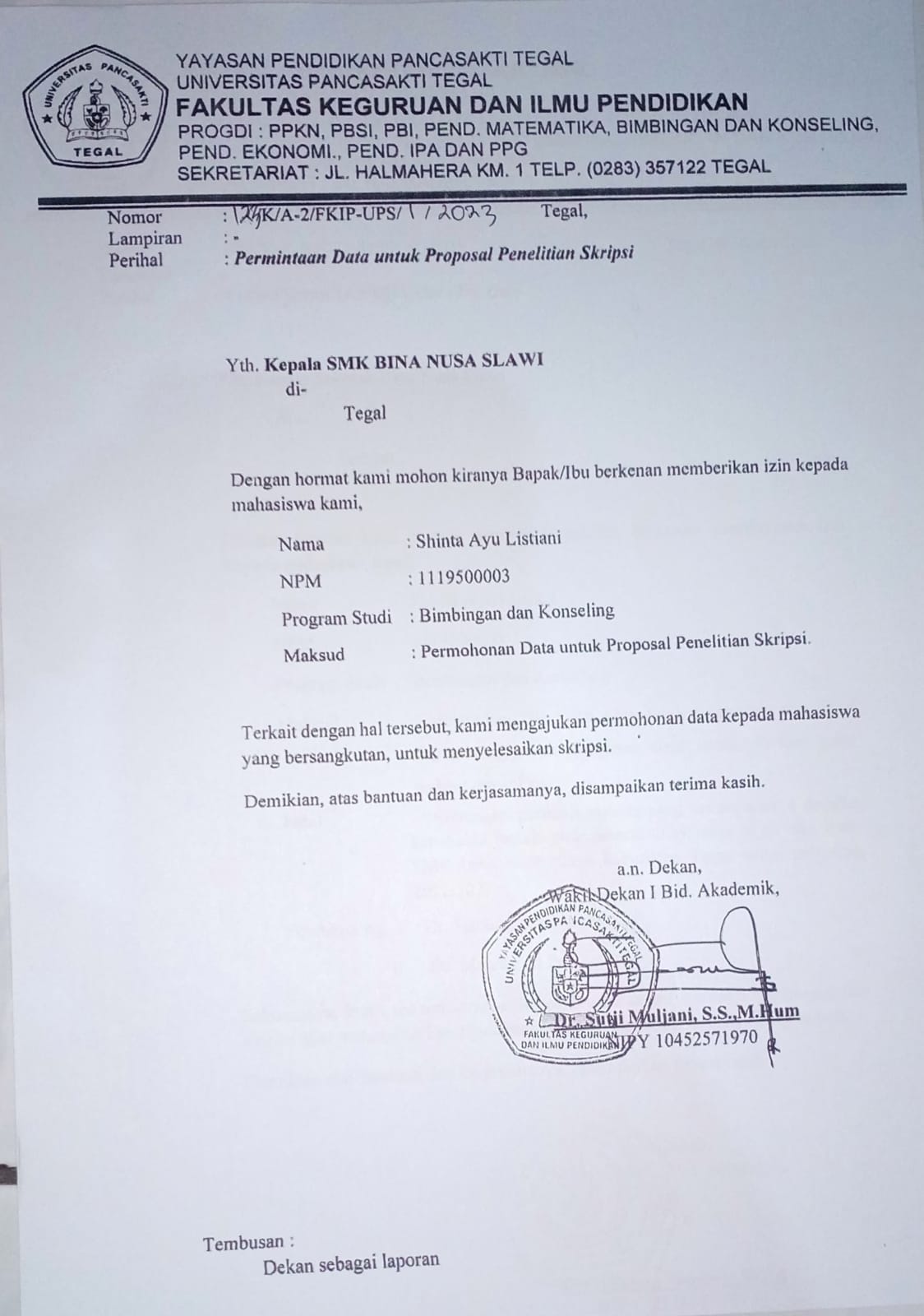 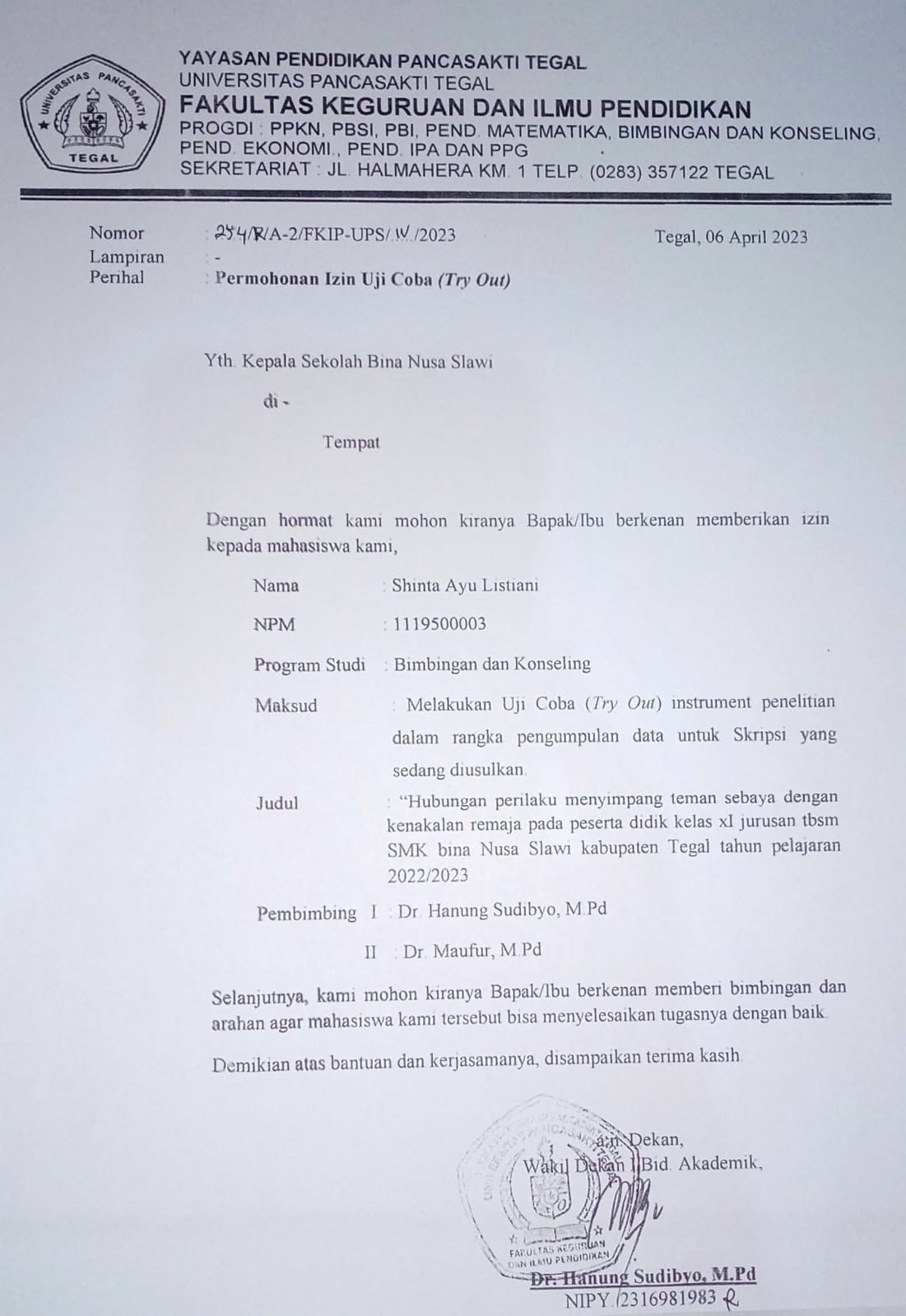 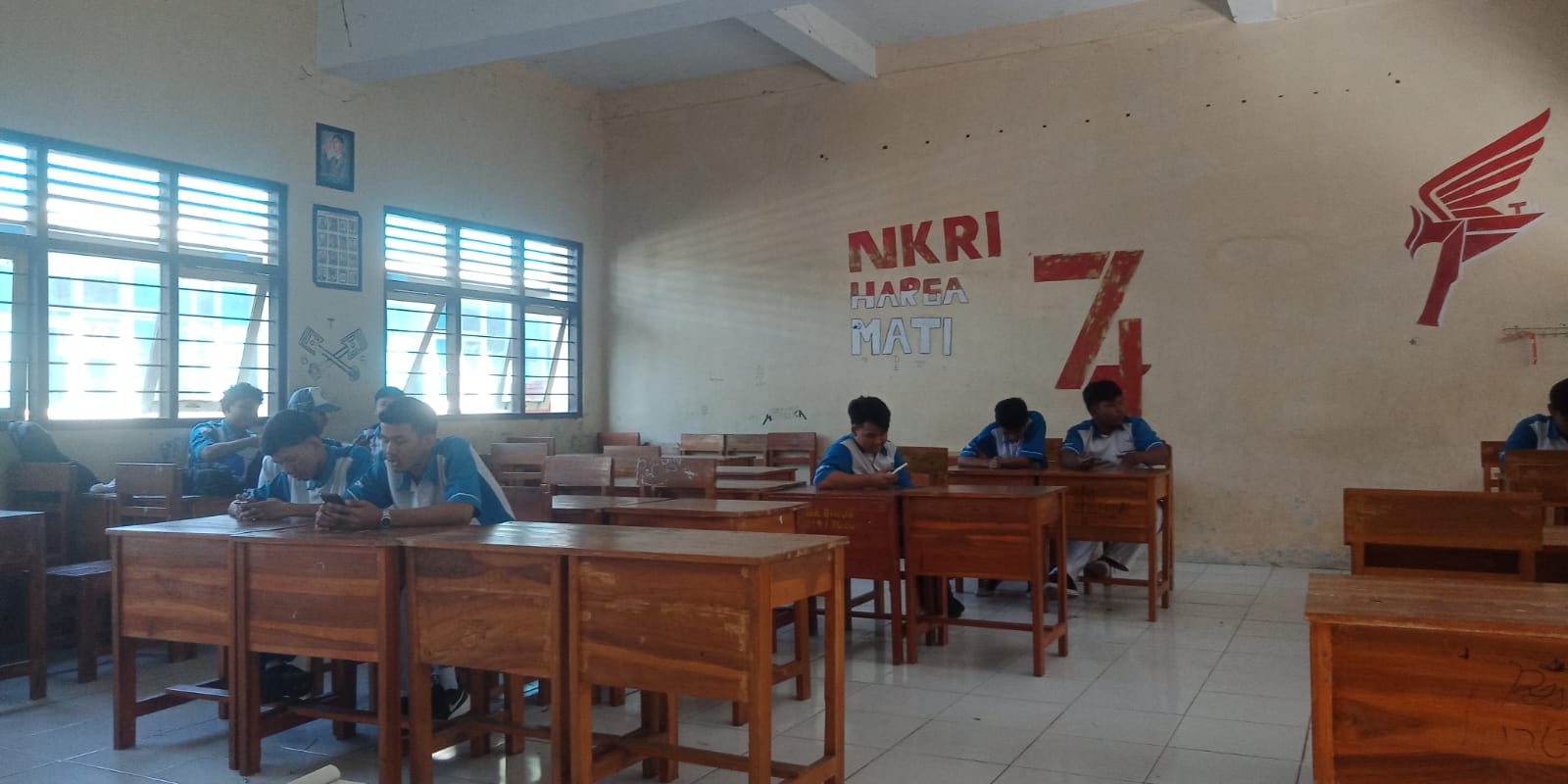 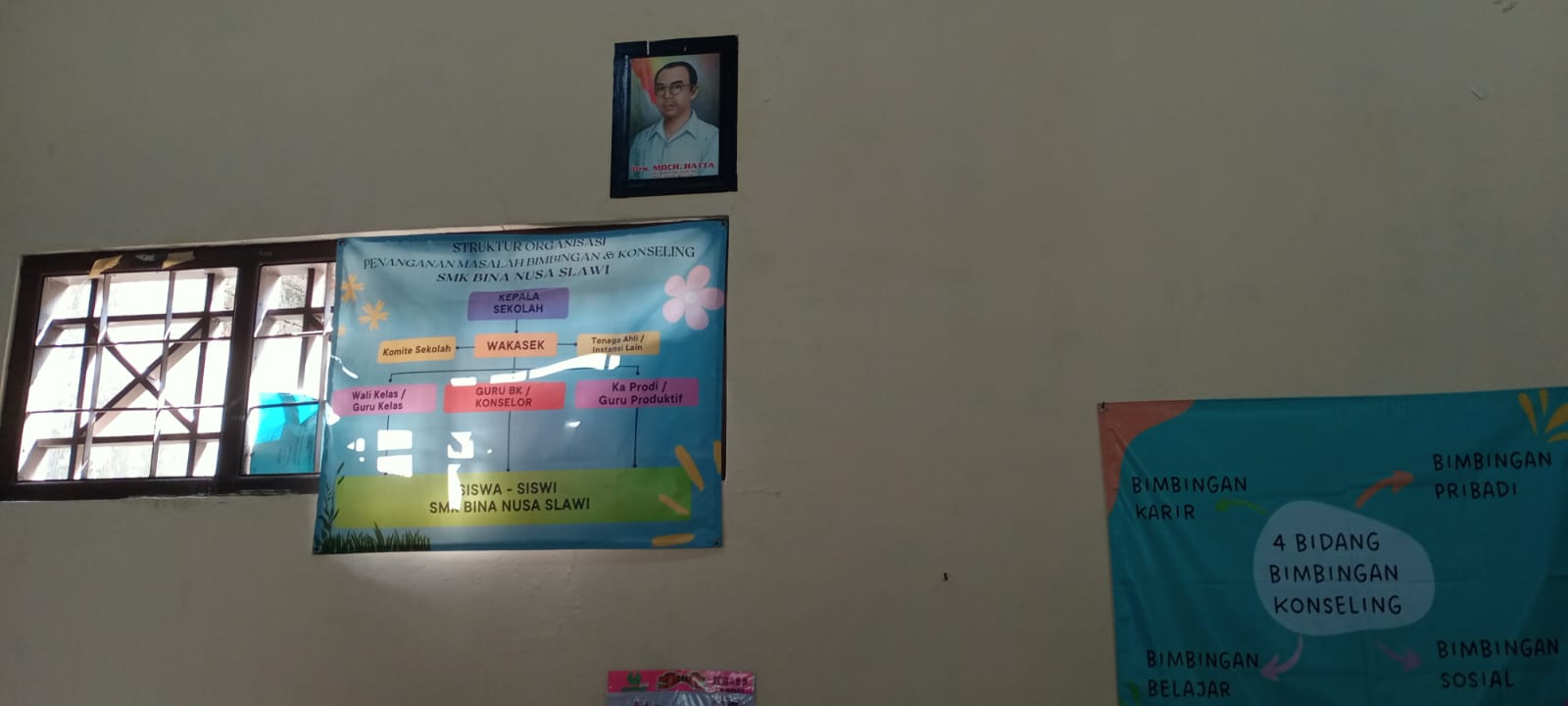 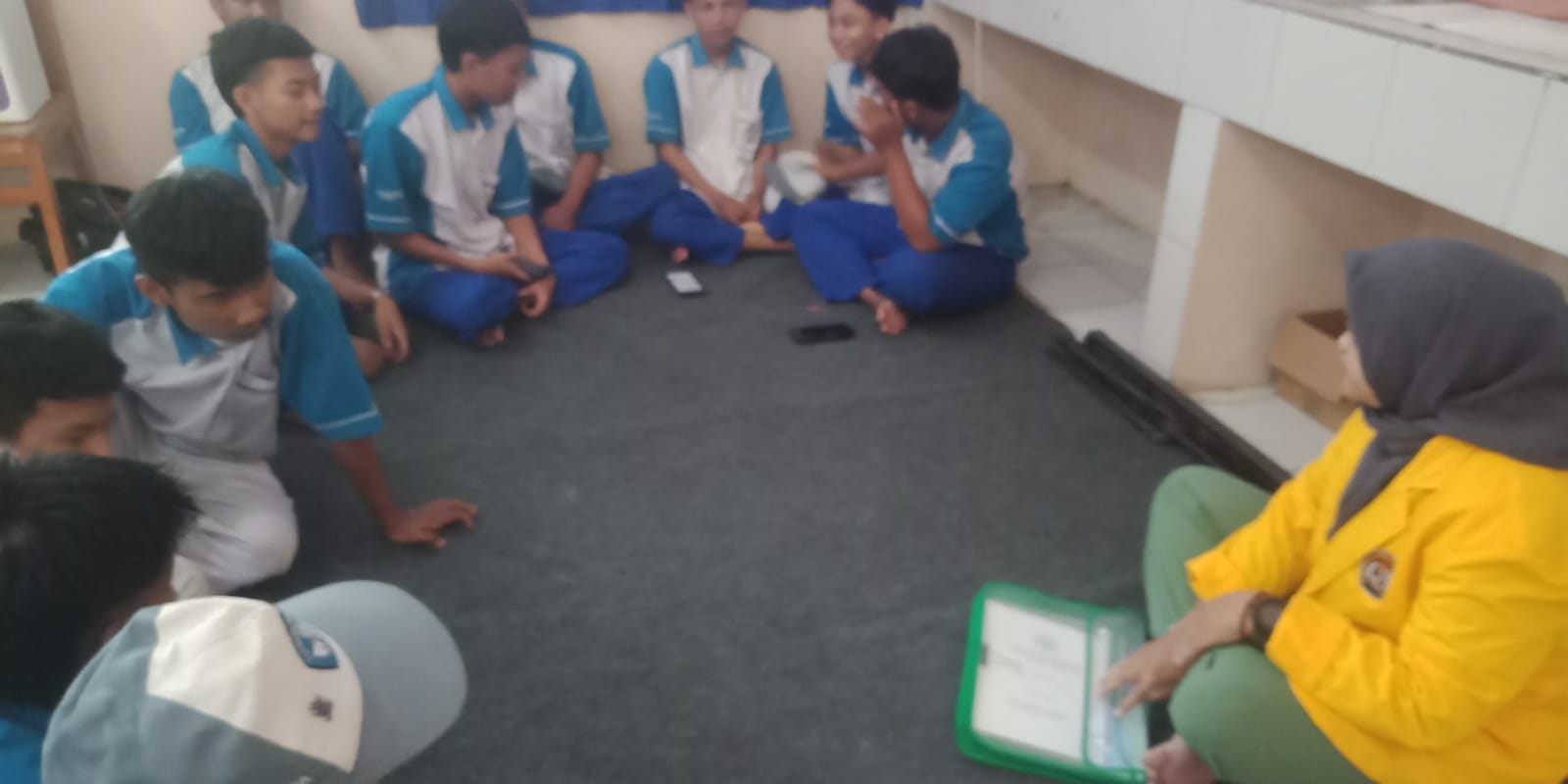 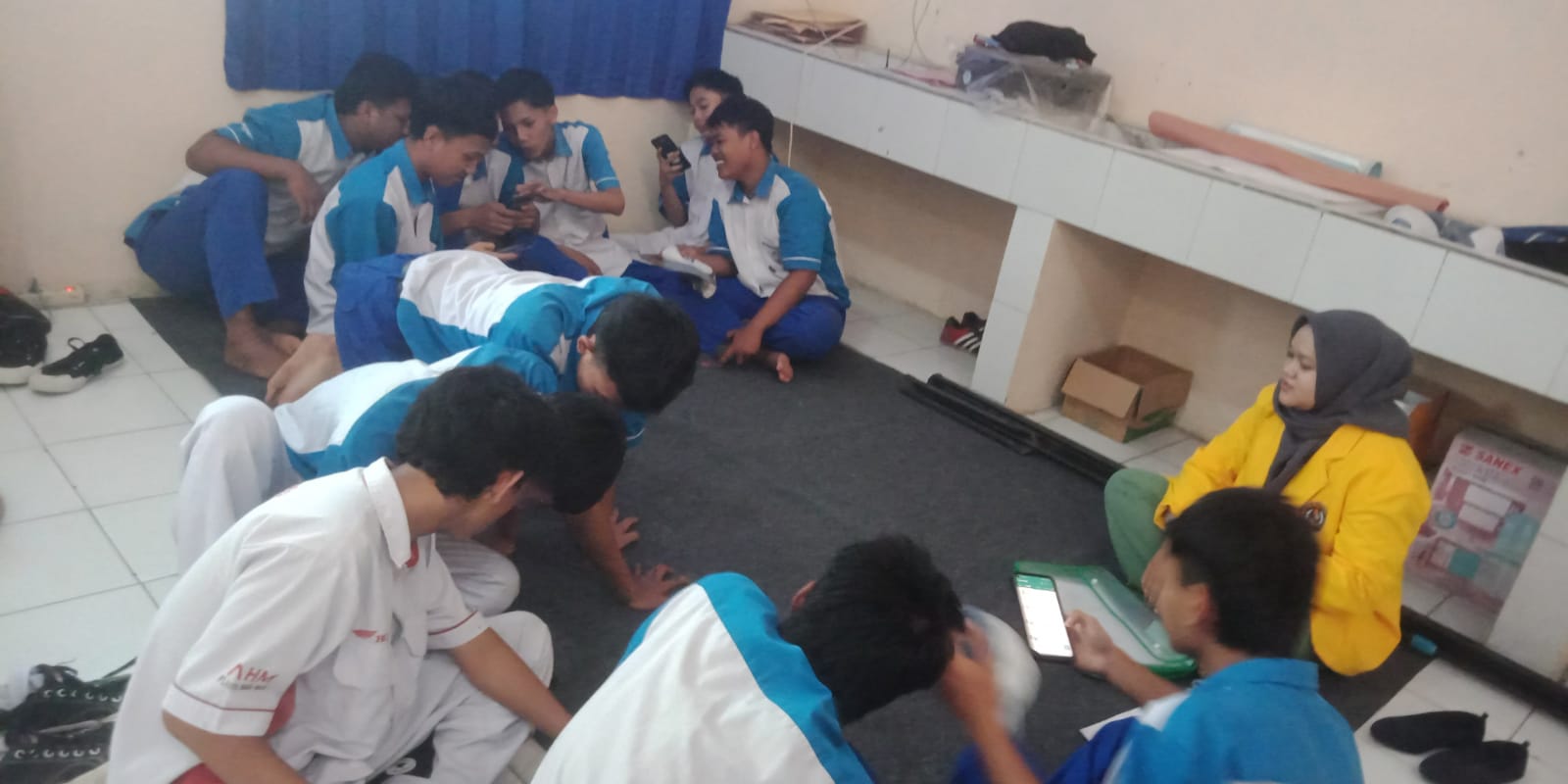 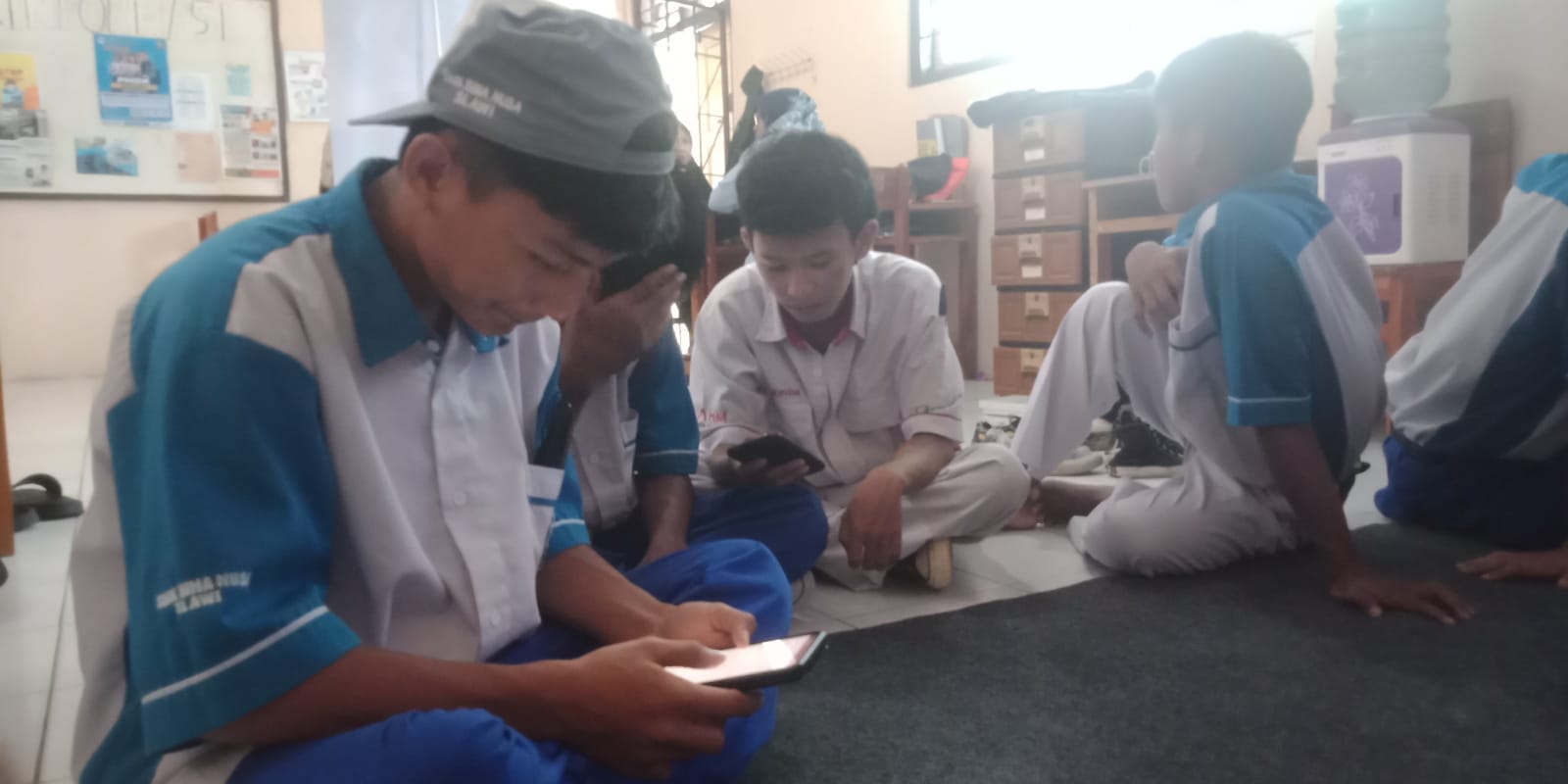 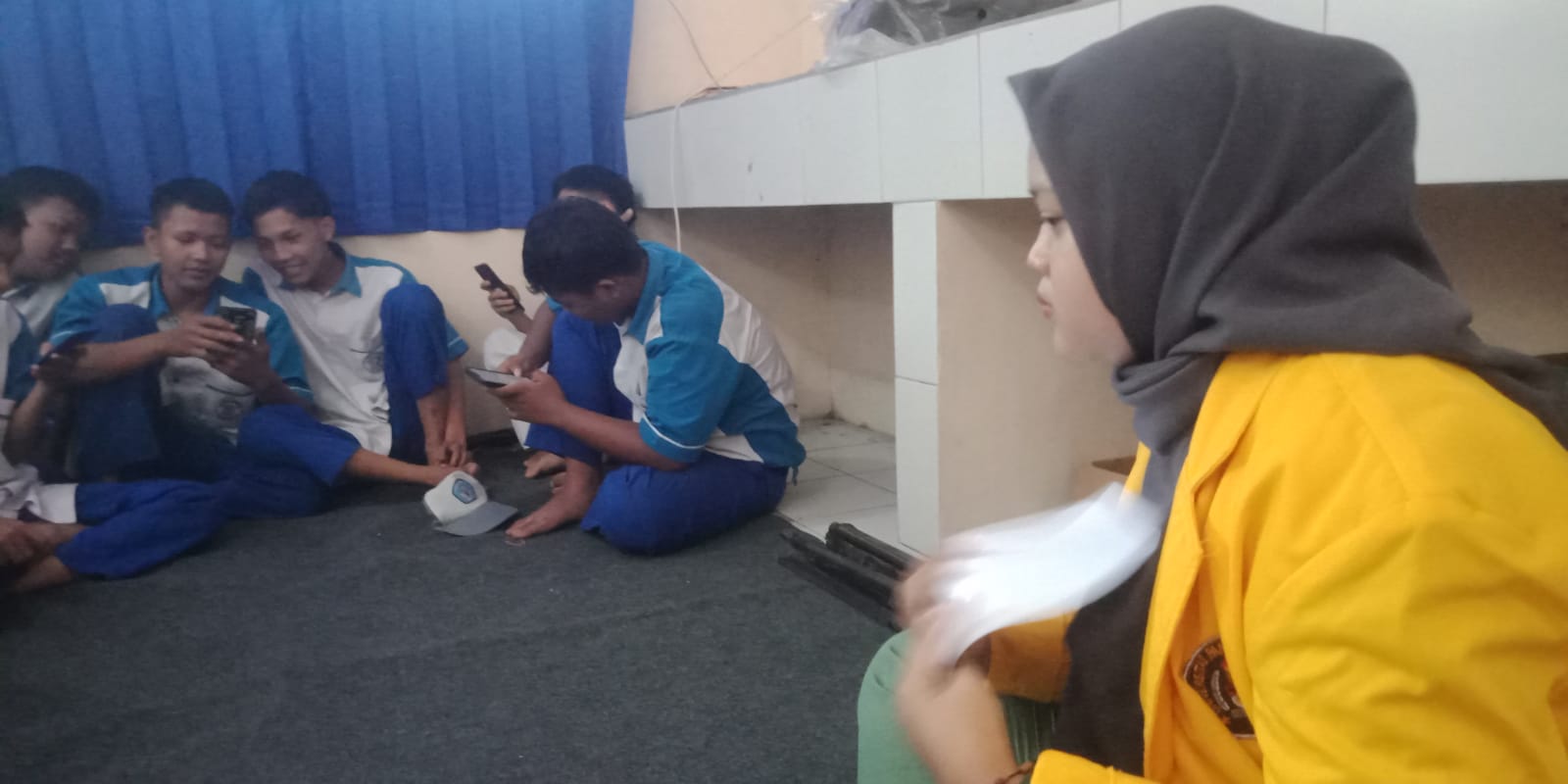 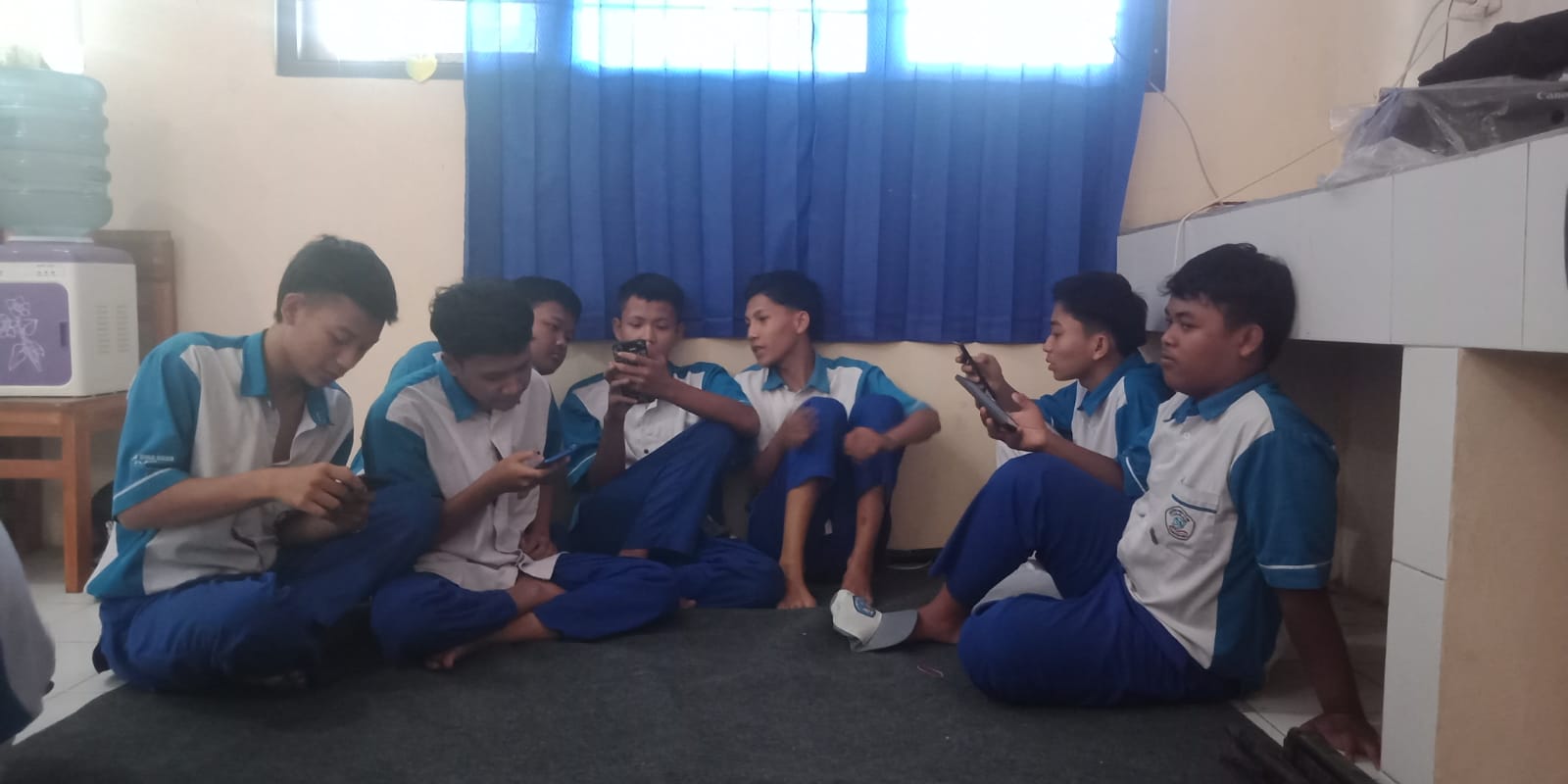 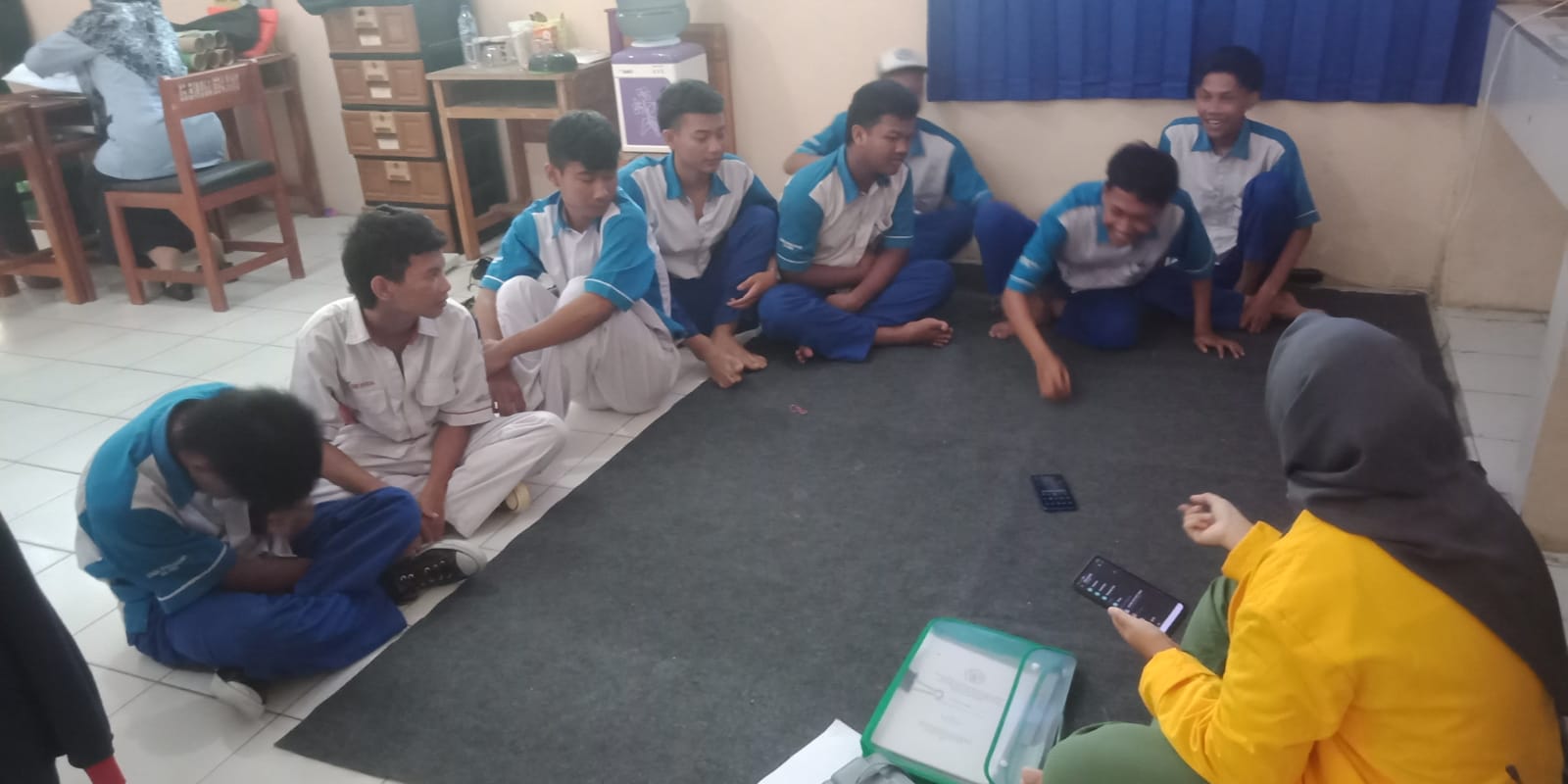 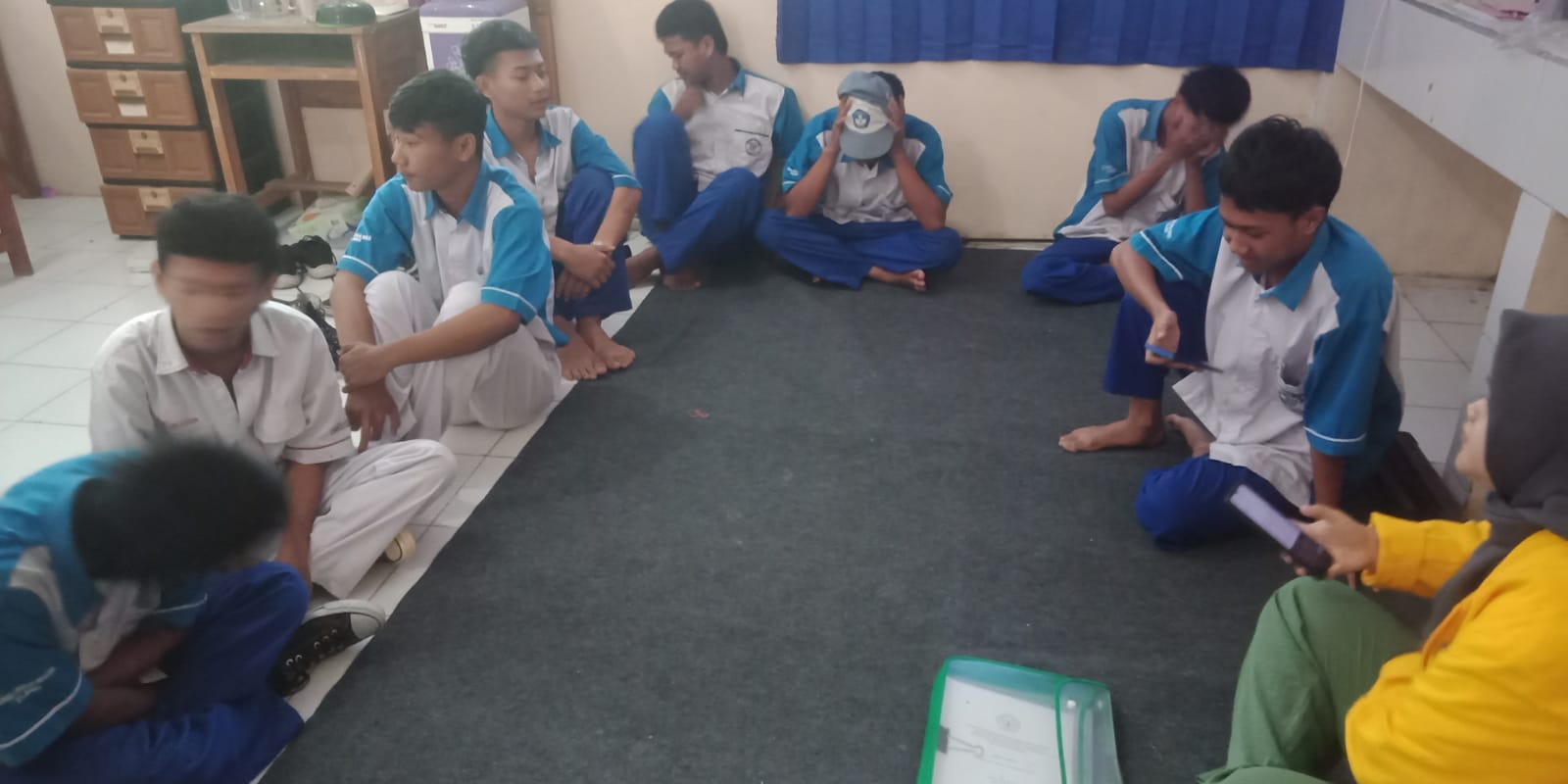 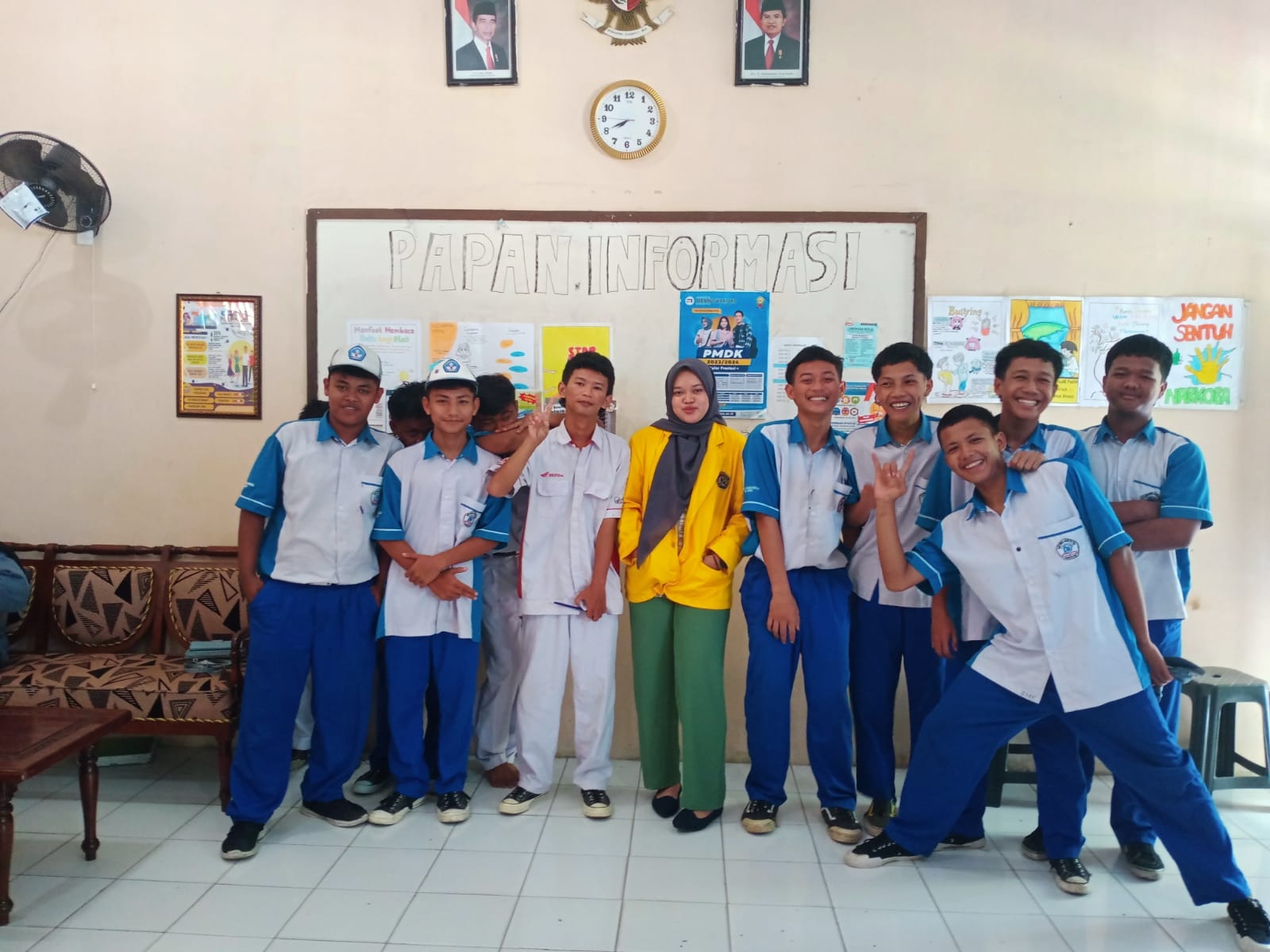 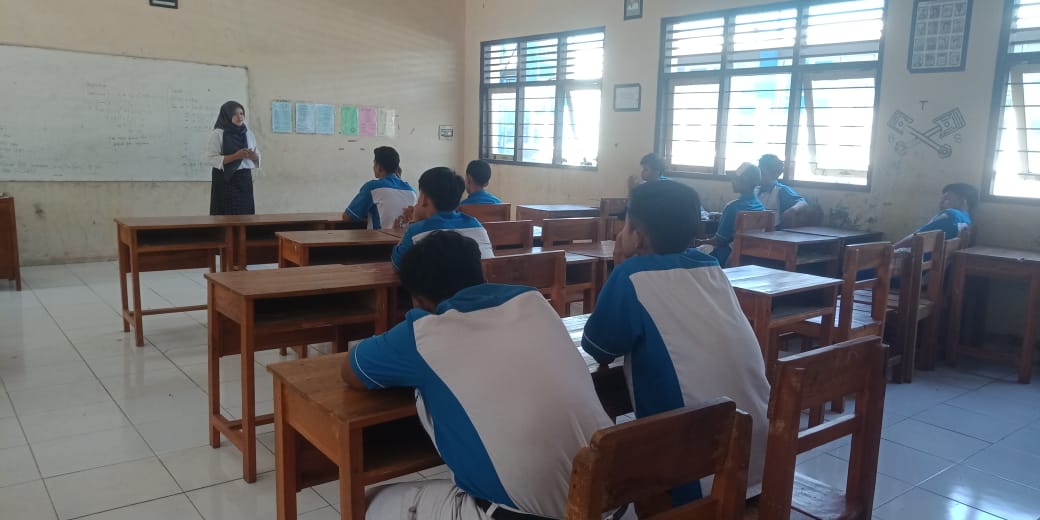 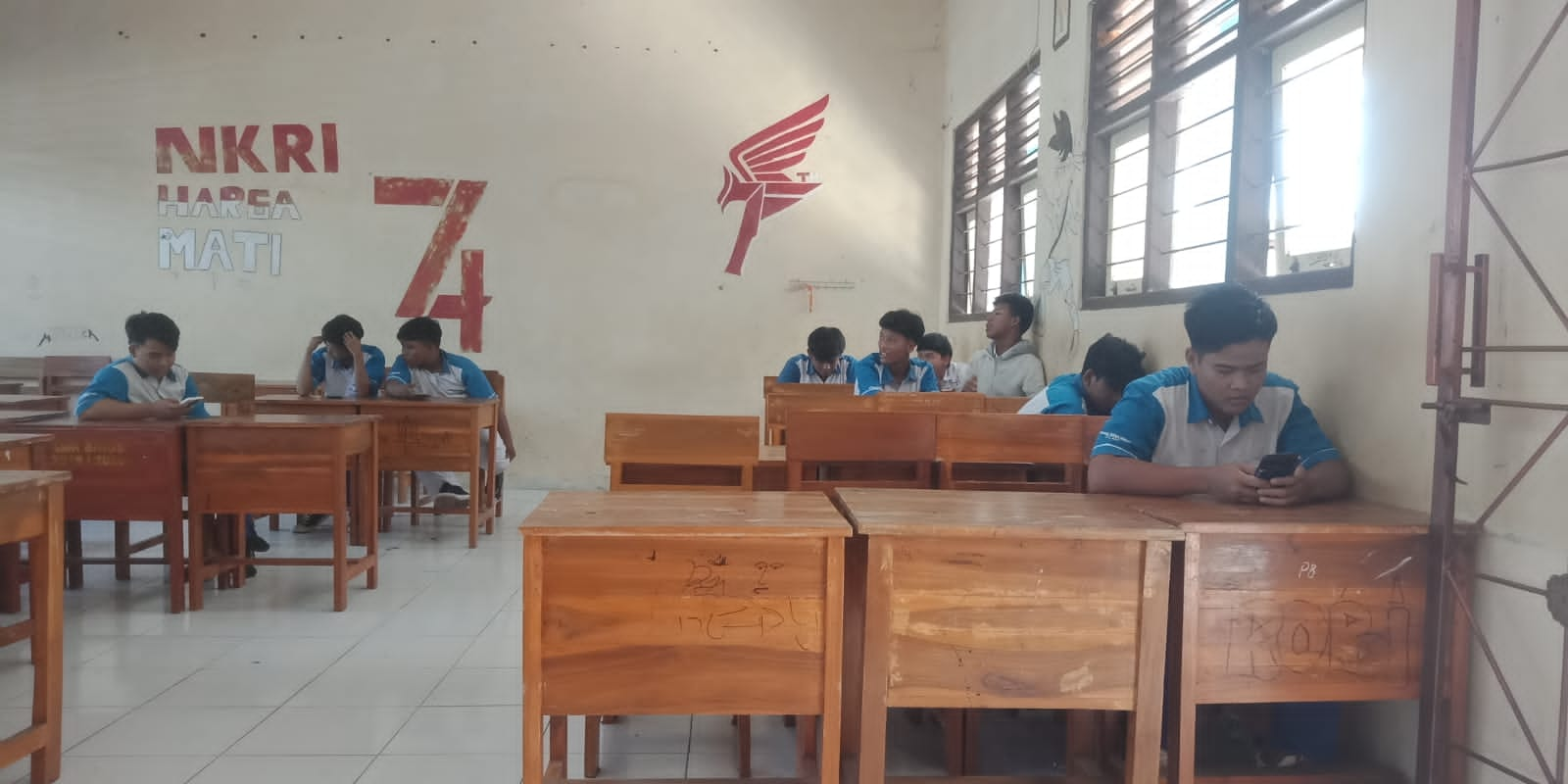 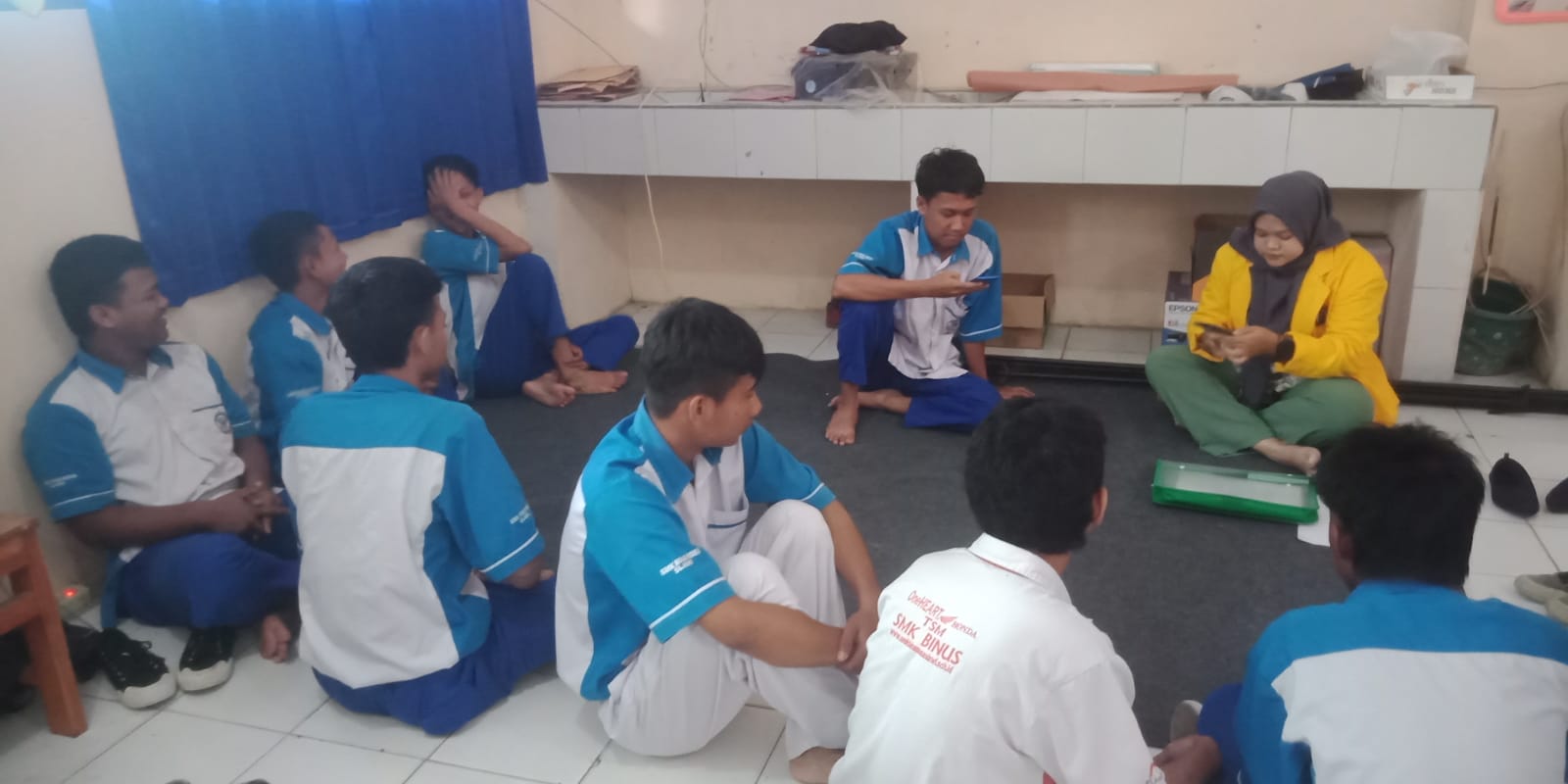 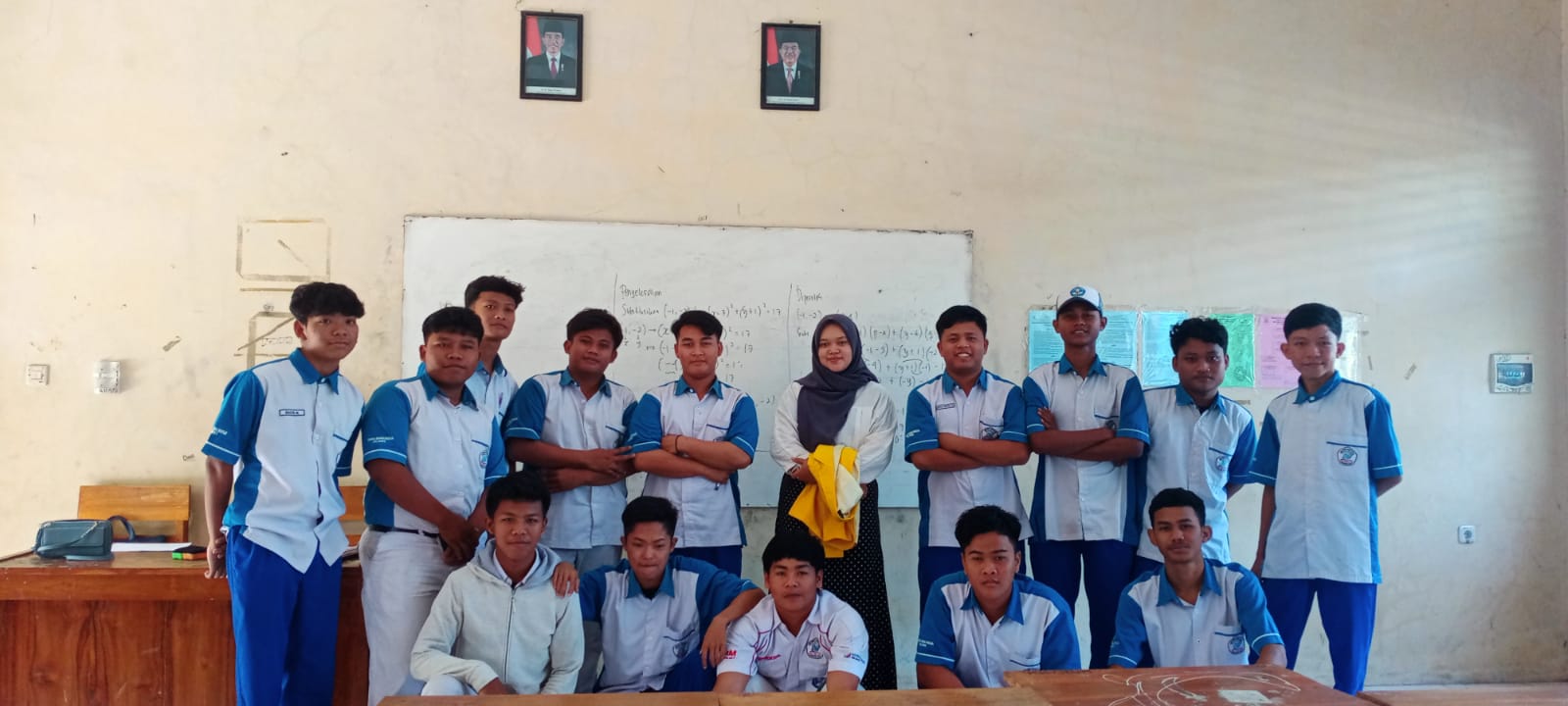 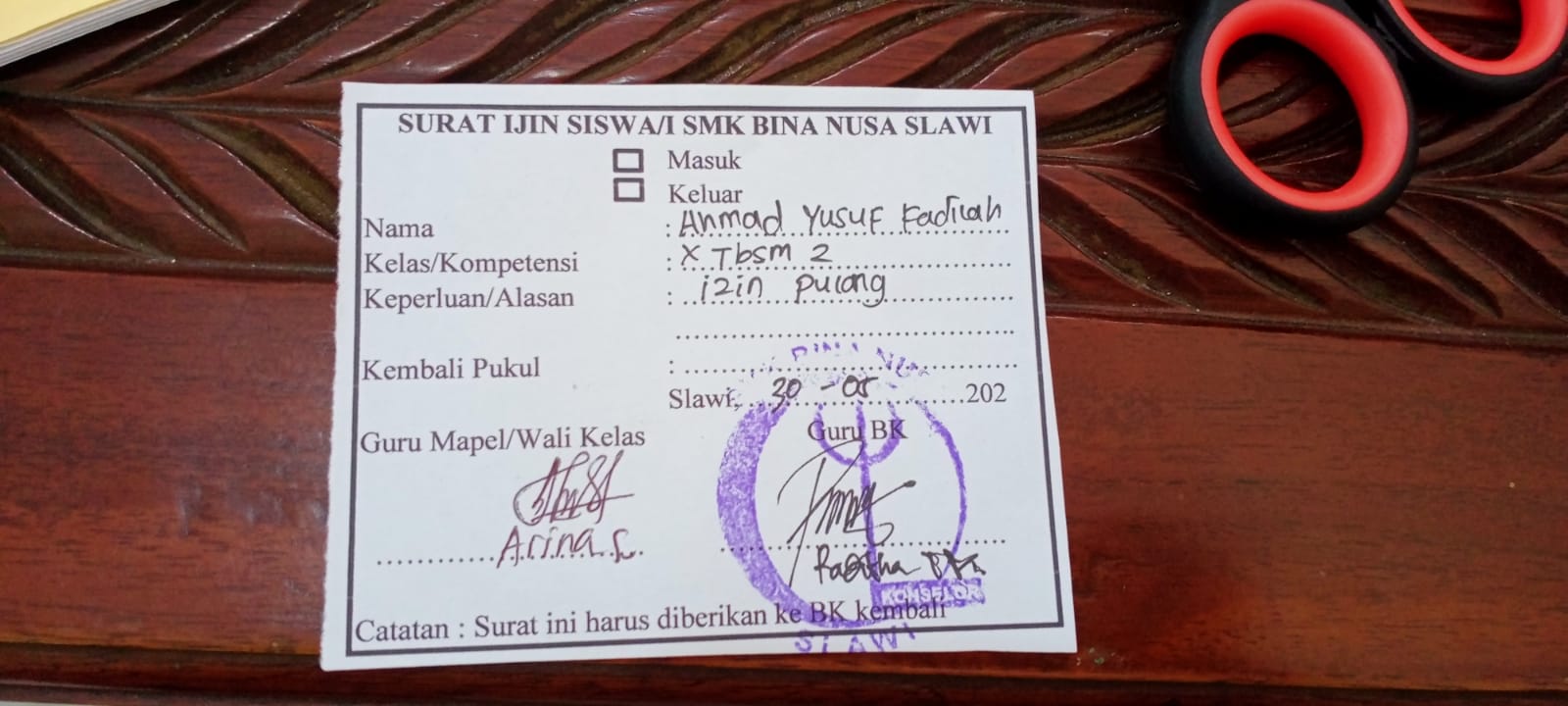 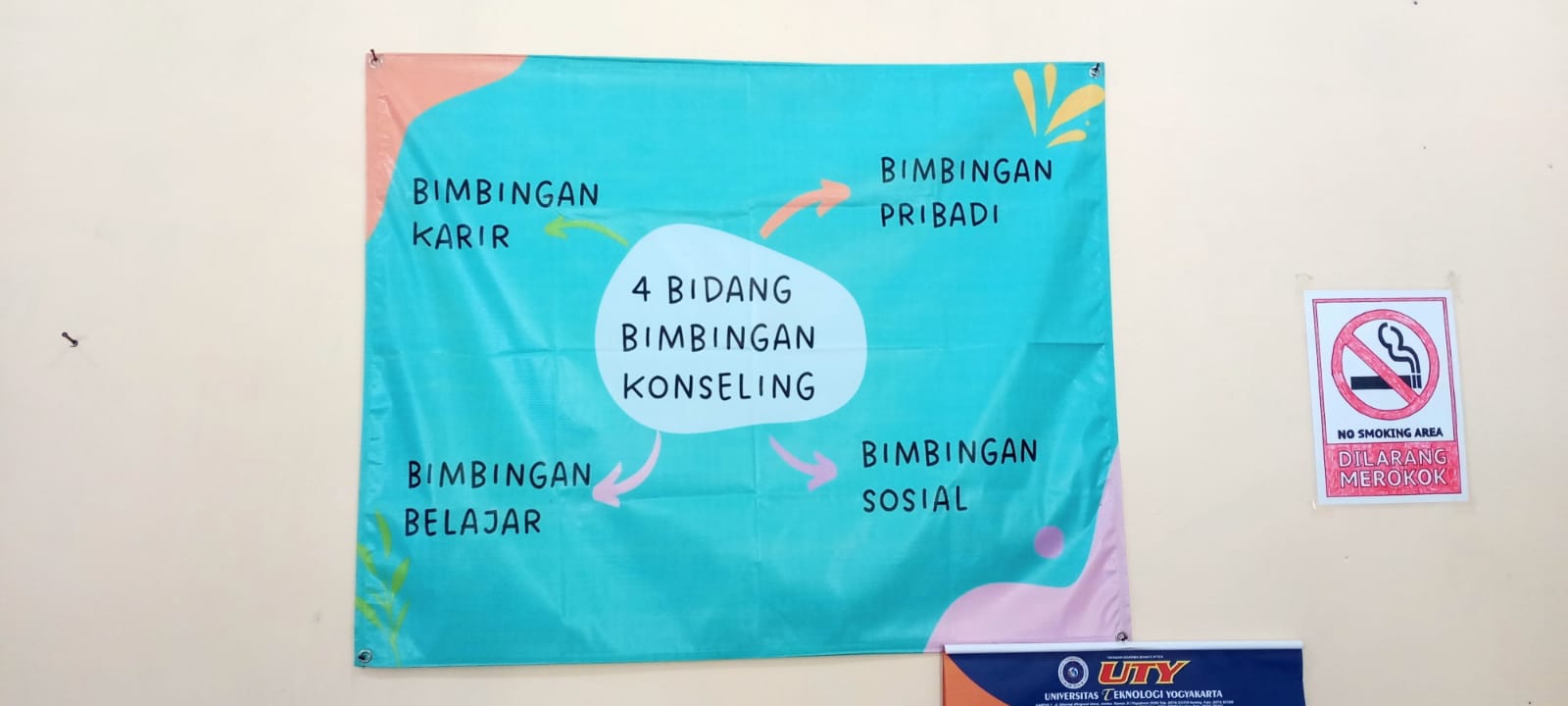 NoPernyataanPilihan jawabanPilihan jawabanPilihan jawabanPilihan jawabanPilihan jawabanSangat setujusetujuKurang setujuTidak setujuSangat tidak setuju1. Teman saya pernah menggunakan seragam yang tidak sesuai atau tidak rapi2. Teman saya pernah memakai sandal di sekolah3. Teman saya pernah jajan di kantin pada saat jam pelajaran berlangsung4. Teman saya pernah menggunakan aksesoris yang di larang sekolah5.Teman saya sering tidur pada saat jam pelajaran berlangsung6. Teman saya sering bolos sekolah7. Teman saya kalau membolos nongkrong di rental Playstation (PS)8.Teman saya lebih sering membolos bersama teman-teman dari pada sendirian9.Setiap ada guru mata pelajaran sedang menjelaskan saya mengobrol dengan teman sebangku10Teman saya sering berkata tidak jujur kepada teman-teman11Teman saya berbohong karena untuk menutupi kejelekan saya12Teman saya sering merokok di lingkungan sekolah tanpa sepengetahuan guru BK13Teman saya merokok dilingkungan sekolah karena pengaruh teman-teman14Teman saya pernah membawa rokok dari rumah15Teman saya ikut serta dalam perkelahian antar sekolah16Teman saya memalak karena uang saku kurang mencukupi17Teman saya suka memaksa teman untuk membelikan jajan18Teman saya sering mengambil barang milik teman tanpa izin19Teman saya sering buka-buka tas teman saya tanpa sepengetahuan orangnya.20Teman saya sering tidur di kelas pada saat jam pelajaran21Teman saya sering jajan di kantin pada saat jam pelajaran22Teman saya sering tidak membawa buku paket pelajaran23Teman saya sering membolos pelajaran24Teman saya sering membantah nasehat guru25Teman saya sering mencoret-coret mading26Saya tidak berani mencoret-coret dinding sekolah, karena takut akan ada sanksi27Saya dan teman-teman saya meminta uang kepada siapa saja untuk membeli rokok28Saya ingin mencoba merokok disekolah29Teman saya selalu membujuk saya untuk mencoba minum-minuman keras30Saya pernah terlibat dalam perkelahian31Saya merasa perlu balas dendam secara fisik untuk orang yang menghina saya32Saya pernah berkata kasar pada guru33Saya pernah memaki-maki teman satu kelas34Saya rasa menonton film porno tidak salah35Saya rasa melanggar tata tertib sekolah merupakan hal yang biasa36Saya merokok disembarang tempat37Membolos saat jam pelajaran merupakan hal biasa38Dalam mengerjakan soal ulangan, saya selalu menyontek39Saya sengaja merusak barang orang lain40Saya merokok di lingkungan sekolah41Saya pernah berkata tidak sopan kepada orang yang lebih tua42Saya pernah membully teman saya di sekolah43Saya pernah mencuri uang di sekolah44Saya sering melanggar aturan sekolah45Saya pernah tidak masuk sekolah dengan alasan sakit46Saya pernah menggangu teman pada saat belajar47saya sering berontak di kelas48Saya pernah melakukan kebohongan 49Saya pernah menjailin teman saya sendiri50Saya suka bergaul dengan teman yang nakal